ОБРАЗЕЦ ДОГОВОРА ПОСТАВКИ ТОВАРА № НС 18/05/20г.Уфа								   	            «18» мая 2020 годаОбщество с ограниченной ответственностью «Нафта-Сервис» (ООО «Нафта-Сервис»), именуемое в дальнейшем «Поставщик», в лице директора Нургалиева Венера Ахнафовича, действующего на основании Устава, с одной стороны и _________________________________, именуемое в дальнейшем «Покупатель», в лице Директора ________________, действующего на основании Устава, с другой стороны, совместно именуемые Стороны, заключили настоящий договор о нижеследующем: 1. ПРЕДМЕТ ПОСТАВКИ1.1. Поставщик обязуется поставить Товар, а Покупатель принять и оплатить Товар на условиях, в порядке и сроки, предусмотренные настоящим договором. 1.2. Поставка Товара производится отдельными партиями на основании согласованной с Поставщиком письменной заявки Покупателя (с указанием, в частности, количества и ассортимента Товара, срока поставки, реквизитов грузополучателя) и оплаченного счета на предоплату. Наименование, количество, ассортимент и стоимость поставляемого Товара, срок доставки указываются в Спецификации, подписанной обеими сторонами.Универсальный передаточный документ (далее по тексту УПД), в случае отсутствия спецификаций, подписанных обеими сторонами, являются неотъемлемой частью настоящего договора в части согласования условий договора о наименовании, ассортименте, количестве, цене Товара при поставке Товара способом, предусмотренным п.2.1.1. настоящего договора.2. УСЛОВИЯ ПОСТАВКИ И ОБЯЗАННОСТИ СТОРОН2.1. Поставка Товара осуществляется одним из следующих способов, указанном в Спецификации:2.1.1. Выборка Товара Покупателем (его представителем) на складе Поставщика (самовывоз);2.1.2. Доставка Товара Поставщиком до места поставки, указанного Покупателем в Спецификации.2.2. Выборка Товара Покупателем (его представителем) производится в течение десяти рабочих дней с даты уведомления о готовности Товара к выборке, если иное не предусмотрено в Спецификации. Уведомление о готовности Товара к выборке направляются Покупателю по факсимильной связи или электронным сообщением.2.3. Получение Товара осуществляется на основании доверенности и документа, удостоверяющего личность представителя, в соответствии с режимом работы склада. В случае нарушения Покупателем (его представителем) вышеуказанных условий Поставщик вправе отказаться от исполнения обязанностей по поставке Товара до устранения Покупателем указанных нарушений.2.4. В случае поставки Товара способом, предусмотренным п.2.1.1. настоящего договора, погрузка Товара в транспортное средство осуществляется силами и за счет Поставщика. В случае возникновения технических неполадок (поломки погрузочного оборудования), инвентаризации на складе Поставщик вправе перенести дату отгрузки Товара, уведомив об этом Покупателя с указанием срока выборки (самовывоза) Товара.2.5. В случае, указанном в п.2.1.2. настоящего договора, Поставщик вправе привлекать третьих лиц (перевозчиков) для оказания транспортных услуг по доставке Товара. Норма времени для выгрузки транспортного средства указывается Поставщиком в спецификации в соответствии с условиями договора с перевозчиком. Товар доставляется на склад Покупателя или иной указанный им адрес. Время прибытия, время начала и окончания разгрузки и время убытия транспортного средства (в часах и минутах) отмечается Покупателем (Грузополучателем) под роспись уполномоченного лица в транспортной накладной. Документально подтвержденные расходы Поставщика за сверхнормативный простой транспортного средства, оплаченные Поставщиком перевозчику, возмещаются Покупателем Поставщику в полном объеме.2.6. При поставке Товара от изготовителя в адрес Покупателя либо непосредственно в адрес грузополучателя (транзитная поставка), стороны подписывают Товарную накладную на транзитную поставку. Покупатель обязан подписать указанную накладную в течение 3-х рабочих дней с момента ее получения и направить оригинал заказным письмом либо иным способом в адрес Поставщика. 2.7. При переадресации Товара по инициативе Покупателя Покупатель должен письменно сообщить Поставщику причины переадресации. Все расходы по переадресации Товара несет Покупатель. Покупатель также в полном объеме компенсирует Поставщику все возникшие в результате переадресации Товара убытки.2.8. При наличии со стороны Покупателя просроченной задолженности по оплате поставленного Товара Поставщик, письменно известив об этом Покупателя, вправе приостановить поставку Товара. В этом случае дальнейшая поставка Товара не производится до исполнения Покупателем своих обязательств по оплате за поставленный Товар в соответствии с условиями настоящего Договора, недопоставкой не считается и санкции к Поставщику не применяются.2.9. Обязательства Поставщика по поставке Товара Покупателю считаются выполненными с момента подписания УПД представителями Поставщика и Покупателя. Покупатель обязан возвратить надлежащим образом оформленные со своей сторона УПД в течение 10 календарных дней с даты получения их от Поставщика.2.10. Право собственности, а также все риски случайной гибели, порчи и/или утраты Товара переходят от Поставщика к Покупателю с момента приемки Товара и подписания ТТН или УПД.2.11. В случае доставки Товара самовывозом со склада Поставщика, заблаговременно до погрузки Товара в транспорт, Покупатель обязан сообщить Поставщику:Номер договораНаименование и марку ТовараКоличество (тн; литры)Дату заезда транспортаФИО (полностью) и дату рождения водителя, экспедитораНомер и дату доверенностиМарку транспортного средстваГос/номер транспортного средства (регион)Гос/номер прицепа (регион)2.12. До заезда на территорию предприятия Поставщика для погрузки Товара, представитель Покупателя, указанный в доверенности, обязан предъявить в бюро пропусков:ПаспортДоверенность на получение материальных ценностейВодительское удостоверение водителяСвидетельство о регистрации транспортного средства (далее ТС) на автомобиль и прицепСвидетельство о допуске ТС к перевозке опасных грузовСвидетельство о поверке емкости (автоцистерны), выданное ЦСМиС на емкость;Справку о чистоте тары на фирменном бланке Покупателя с оригинальной печатью, следующего содержания: «Тара пропарена, осушена, готова под налив. Принимаемый продукт соответствует требованиям ТУ. Претензий по качеству не имеем».2.13. На территорию предприятия Поставщика не допускается транспорт, в следующих случаях:при наличии в транспорте попутного груза  транспорт технически неисправен и/или не имеет соответствующих документов.транспорт не соответствует требованиям, предъявляемым к транспорту для перевозки взрывопожароопасных и ядовитых веществ.2.14. Покупатель обязуется предоставить под погрузку Товара исправное транспортное средство в состоянии, пригодном для перевозки соответствующего Товара. До начала погрузки Покупатель обязан предоставить продавцу технические характеристики транспортного средства, схему загрузки Товара в транспортное средство. Уполномоченный представитель Покупателя обязан контролировать погрузку транспортного средства с соблюдением действующих Правил перевозки грузов автомобильным транспортом, включая соблюдение допустимой массы, нагрузки на ось, допустимых габаритов транспортного средства.2.15. В случае выявления Поставщиком (до или после погрузки Товара) несоответствия транспортного средства требованиям действующих правил перевозки грузов автомобильным транспортом, включая не соблюдение: допустимой массы, нагрузки на ось, допустимых габаритов транспортного средства, Поставщик вправе приостановить отгрузку до устранения таких нарушений или, если такие нарушения не устранимые - отменить отгрузку Товара на транспортном средстве без возмещения Покупателю каких-либо убытков, в том числе, связанных с простоем порожним пробегом транспортного средства.2.16. Покупатель предоставляет в письменной форме Поставщику заявку на поставку партии Товара. Поставщик высылает факсом или электронной почтой Покупателю счет на предоплату. Покупатель производит предоплату на счет Поставщика и сообщает ему об оплате. Заявка считается согласованной с момента выставления Поставщиком счета на оплату.3. КАЧЕСТВО ТОВАРА И ПОРЯДОК ПРИЁМКИ3.1. Качество поставляемого Товара удостоверяется сертификатом изготовителя и должно соответствовать требованиям действующих ГОСТ, ТУ, другой нормативно-технической документации (НТД). 3.2. Приемка Товара производится в соответствии с Инструкцией «О порядке приемки Товара производственно-технического назначения и Товаров народного потребления по количеству», утвержденной Постановлением Госарбитража СССР от 15.06.1965г. №П-6 (с последующими изменениями и дополнениями) и Инструкцией «О порядке приемки Товара производственно-технического назначения и Товаров народного потребления по качеству», утвержденной Постановлением Госарбитража СССР от 25.04.1966г. №П-7 (с последующими изменениями и дополнениями), с учетом условий, предусмотренных в настоящем договоре.3.3. Товар принимается Покупателем по количеству (качеству) в момент исполнения Поставщиком обязанности по передаче Товара.3.4. В случае обнаружения Покупателем (грузополучателем) несоответствия количества (качества) Товара Товаросопроводительным документам, Покупатель (грузополучатель) обязан направить Поставщику в письменной форме вызов представителя Поставщика для участия в дальнейшей приемке не позднее 24 часов с момента выявления несоответствия Товара по количеству (качеству). В вызове представителя Покупатель обязан указать наименование Товара, несоответствующей по (количеству) качеству, наименование грузополучателя, адрес места и время проведения приёмки.3.5. При обнаружении несоответствия количеству и (или) качеству Товара Покупатель (грузополучатель) обязан приостановить приемку и обеспечить сохранность Товара до решения вопроса о явке представителя Поставщика. Реализация и использование Покупателем Товара, количество и качество которой не соответствует условиям договора, в указанное время считается ее принятием. 3.6. При обнаружении при приемке Товара несоответствия Товара по качеству Покупателем, представителями сторон совместно производится отбор образцов от каждой партии, а также составление соответствующего акта приемки по качеству. 3.7. В случае возникновения разногласий между Покупателем и Поставщиком относительно качества Товара, определение соответствия качества Товара производится независимой экспертной организацией. Оплату работ (услуг) независимой организации производит Покупатель. Если будет установлено несоответствие качества поставленного Товара условиям договора, Поставщик обязан возместить Покупателю документально подтвержденные расходы, выплаченные независимой организации.3.8. Претензии к Поставщику по количеству и качеству Товара имеет право предъявить только Покупатель по настоящему договору. Претензии по качеству Товара, поставленного наливом (ж/д цистерной или авто цистерной), могут быть предъявлены в течение 24 (двадцати четырех) часов со дня поставки. Претензии по качеству Товара, поставленного в таре (бочки, кубовые емкости и т.д.), могут быть предъявлены в течении трех рабочих дней со дня поставки. Претензии по количеству поставленного Товара не подлежат удовлетворению, если расхождение между количеством Товара, указанным в перевозочном документе, и количеством Товара, определенным в установленном порядке Покупателем (грузополучателем) при выгрузке Товара в пункте назначения, за минусом норм естественной убыли, не превышает предела относительной погрешности метода измерения массы в пункте назначения относительно количества Товара, указанного в УПД. В этом случае за фактически поставленное количество Товара принимаются данные, указанные в УПД. 3.9. Неявка представителя Поставщика для составления двухстороннего акта в течение пяти рабочих дней с момента получения Поставщиком письменного вызова Покупатель составляет односторонний акт, подписываемый комиссией в составе не менее трех человек, и направляет Поставщику претензию с приложением акта, накладных и других документов, подтверждающих факт несоответствия. 3.10. По факту обнаружения несоответствия количеству и/или качеству Покупатель составляет акт по форме ТОРГ-2, в соответствии с Инструкцией «О порядке приемки Товара производственно-технического назначения и Товаров народного потребления по количеству», утвержденной Постановлением Госарбитража СССР от 15.06.65 №П-6 (С последующими изменениями и дополнениями) и Инструкцией «О порядке приемки Товара производственно - технического назначения и Товаров народного потребления по качеству», утвержденной Постановлением Госарбитража СССР от 25.04.1966 №П-7 (с последующими изменениями и дополнениями).4. ПОРЯДОК РАСЧЕТОВ4.1. Расчёты за Товар производятся путем перечисления денежных средств на расчетный счет Поставщика в порядке предварительной оплаты стоимости Товара, подлежащей поставке, в полном объеме, в течение 3-х банковских дней с момента выставления счета на предоплату, если иное не указано в Спецификации. Товар считается оплаченным в момент поступления денежных средств на расчетный счет Поставщика. В случае просрочки предоплаты Товара наличие Товара на складе Поставщика и сохранение согласованной цены не гарантируется. 4.2. По соглашению сторон расчеты за Товар могут осуществляться иными способами, не противоречащими требованиям действующего законодательства, при этом сторонами подписывается спецификация к договору, предусматривающая способ, порядок и сроки оплаты Товара, размер ответственности сторон, согласованные сторонами.4.3. В случае оказания услуг по доставке Товара третьими лицами стоимость услуг по доставке Товара подлежит возмещению Покупателем Поставщику в полном объеме, с учетом системы налогообложения, используемой третьим лицом.4.4. Стоимость оплаченного Товара изменению не подлежит.5. ИМУЩЕСТВЕННАЯ ОТВЕТСТВЕННОСТЬ И РАЗРЕШЕНИЕ СПОРОВ5.1. За неисполнение или ненадлежащее исполнение своих договорных обязательств стороны несут ответственность, предусмотренную действующим законодательством Российской Федерации.5.2. В случае неполной оплаты, нарушения срока внесения оплаты Поставщик вправе начислить Покупателю пени в размере 0,2 % от стоимости неоплаченного Товара за каждый день просрочки платежа, либо воспользоваться иным правом, предусмотренным ст.486-488 ГК РФ. Неустойка имеет штрафной характер и взыскивается сверх убытков и процентов за пользование чужими денежными средствами.5.3. В случае нарушения сроков поставки или недопоставки Товара, Покупатель вправе требовать от Поставщика выплаты неустойки в размере 0,2 % от стоимости Товара, поставка которого просрочена, или недопоставленного Товара за каждый день просрочки.5.4. В случае нарушения срока выборки договорных объёмов Товара, Покупатель уплачивает Поставщику неустойку в размере 0,03% от стоимости невыбранного объема за каждый день просрочки.5.5. В случае несвоевременного предоставления (не предоставления) Покупателем Актов сверки взаиморасчетов, предусмотренных настоящим Договором, а также в случае несвоевременного уведомления (не уведомления) Поставщика об изменении своих почтовых либо платежных реквизитов, юридического адреса, наименования и иных данных, Поставщик вправе требовать от Покупателя возмещения понесенных убытков.5.6. Стороны не несут ответственность за неисполнение или ненадлежащее исполнение обязательств, вызванное действиями непреодолимой силы (форс-мажор), находящимся вне контроля сторон: землетрясения, наводнения, террористические акты, военные действия, гражданские волнения, массовые заболевания, аварии, запретительные или ограничительные акты органов любого уровня власти, ограничения или запрет перевозок или торговых операций и т.п. Уведомление о наступлении в отношении одной из сторон обстоятельств непреодолимой силы должно быть направлено в адрес второй стороны не позднее 10 календарных дней с момента их наступления. Срок исполнения обязательств по договору продлевается на время действия форс-мажорных обстоятельств. Если форс-мажор длится более 60 календарных дней, стороны определяют свои взаимоотношения по настоящему договору дополнительными соглашениями.5.7. Все споры по количеству, качеству, ассортименту и возврату излишне уплаченных денежных средств по настоящему договору разрешаются с соблюдением претензионного порядка с ответом на претензию в десятидневный срок. При невозможности разрешить спор в претензионном порядке Стороны передают рассмотрение спора в Арбитражный суд Республики Башкортостан. 6. ДОПОЛНИТЕЛЬНЫЕ УСЛОВИЯ6.1. Настоящий договор составлен в двух экземплярах, каждый из которых имеет одинаковую юридическую силу. С момента заключения настоящего договора вся предшествующая переписка, протоколы о намерениях и переговоры по настоящему договору теряют силу.6.2. Настоящий договор вступает в силу с 18 мая 2020 года и распространяется, в том числе на отношения сторон по поводу оплаты и поставки Товара, возникшие до его заключения, если в этот период между сторонами не действовал иной договор, составленный в виде единого документа.6.3. Настоящий договор действует по 31 декабря 2018 года, а в части взаимных расчетов — до полного исполнения сторонами своих обязанностей и считается продленным на каждый последующий календарный год и на тех же условиях, если за десять дней до окончания срока его действия ни одна из сторон не заявит о его прекращении или изменении либо о заключении нового договора. 6.4. Изменения и дополнения к настоящему договору должны быть совершены в письменной форме путём составления единого документа, подписаны уполномоченными представителями и заверены печатями Сторон.6.5. При заключении и исполнении настоящего договора факсимильные копии документов, подписанных уполномоченными представителями сторон, имеют юридическую силу. Оригиналы документов направляются стороной, подписавшей документ, противоположной стороне в течение 3-х рабочих дней с момента подписания. В случае, если Поставщиком в течение 1 (одного) месяца с момента подписания настоящего договора не получен подписанный Покупателем оригинал договора, Поставщик вправе приостановить поставку Товара до получения от Покупателя оригинала договора. Стороны признают, что наличие факсимильной или электронной подписи на Спецификации является акцептом, при этом до получения Поставщиком подписанной контрагентом Спецификации Поставщик также вправе не осуществлять отгрузку.6.6. Передача прав и обязанностей по настоящему договору производится с письменного согласия противоположной стороны.6.7. Направление почтовой корреспонденции сторонами осуществляется по адресу, указанному в реквизитах сторон. При этом каждая из сторон несет ответственность за достоверность указанного ей адреса, а также других реквизитов.6.8. При изменении почтовых и банковских реквизитов стороны обязаны уведомить друг друга в течение 3-х рабочих дней с момента вступления таких изменений в силу. В случае несвоевременного извещения одной стороны другой об изменении реквизитов, корреспонденция считается надлежащим образом направленной по адресу, указанному стороной в настоящем договоре.7. РЕКВИЗИТЫ И ПОДПИСИ СТОРОНСПЕЦИФИКАЦИЯ №1 от 18.05.2020 г.к Договору поставки Товара № НС 18/05/20 от 18.05.2020 г.заключенного между ООО «Нафта-Сервис» (Поставщик) и ___________________ (Покупатель)г.УфаОбщество с ограниченной ответственностью «Нафта-Сервис»» (ООО «Нафта-Сервис»), именуемое в дальнейшем «Поставщик», в лице директора Нургалиева Венера Ахнафовича, действующего на основании Устава, с одной стороны и _____________________________________________________________________, именуемое в дальнейшем «Покупатель», в лице Директора ___________________________ , действующего на основании Устава, с другой стороны, совместно именуемые Стороны, заключили настоящую спецификацию о нижеследующем:Ассортимент, объем и цена поставляемого Товара:Общая сумма спецификации: 0 000,00  (_______ тысяч) рублей, 00 копеек, в том числе НДС 18% - 0 000,00 (____) рублей, __ копеек.Цена указана с учетом самовывоза со склада Поставщика.Тара: мешки.Условия оплаты: предоплата 100%. Сроки поставки: в течение 14 рабочих дней с момента получения предоплаты.Грузополучатель: _____________________________________________________.Отклонение в весе от указанного в спецификации допускается в пределах + 10%. При наличии отклонения в весе в указанных пределах стоимость Товара подлежит пересчету в соответствии с фактическим количеством поставленного Товара.Настоящая спецификация является неотъемлемой частью договора поставки Товара 
№ НС 18/05/18 от 18.05.2020 года и вступает в силу с момента подписания, составлена в двух экземплярах, имеющих одинаковую юридическую силу, по одной для каждой из сторон.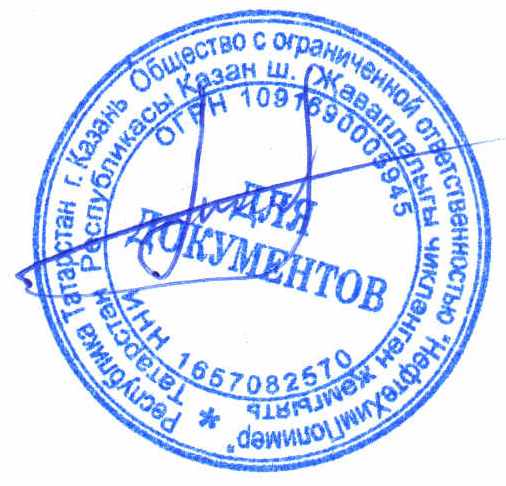 ПОСТАВЩИК:			ООО «Нафта-Сервис»Юридический адрес: 450061, Респ. Башкортостан, г.Уфа, ул. Александра Невского, д. 20, цокольный этаж;Почтовый адрес: 450005, Респ. Башкортостан, г.Уфа, а/я 39;тел./факс (347) 266-15-17; e- mail: sale@nafta-service.ruИНН 0278929229 КПП 027701001;ОГРН 1170280026300;ОКПО 15080217;р/с № 40702810110620000032Филиал №6318 ВТБ 24 (ПАО) г. Самары;к/с № 30101810422023601968;БИК 043601968.Директор________________ В.А. Нургалиев М.П.	ПОКУПАТЕЛЬ:Директор________________ М.П.№НаименованиеЕд.измКол-воЦена руб/ед.изм с НДССумма с учетом НДС, руб.Сумма НДС, 18%Срок доставки1Натр едкий (мешки) чеш.т.0,1500 000,000 000,000 000,00Май 2020Итого:0 000,000 000,00Май 2020ПОСТАВЩИК:ООО «Нафта-Сервис» ________________В.А. Нургалиевм.п.ПОКУПАТЕЛЬ: _________________________________ _______________м.п.